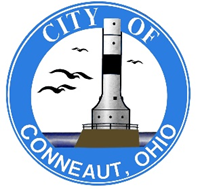 AGENDAPLANNING COMMISSIONTuesday, MAY 25, 2021 @ 6:00 pmParticipate in the Planning Commission Meeting in person or via ZoomI.      	CALL TO ORDERII.	PLEDGE OF ALLEGIANCE III.      	ROLL CALLREBECCA GAUGH – PRESIDENTMINDY NOTTEDIANA SPENCERJESSICA BERRYJARED ANKROMJENNIFER SIMPSON – NEW MEMBERIV.	APPROVAL OF MINUTES & ACCEPTANCE OF DOCUMENTS V. 	OLD BUSINESS FOWL ORDINANCE B&B ORDINANCE3.	 HOME OCCUPATION VI.	NEW BUSINESS223 SANDUSKY ST – RESIDENTIAL TO COMMERCIAL CHANGEVI.	AUDIENCE COMMENTSVII. 	ADJOURNMENT